ΜΑΘΗΜΑ: Διαχείριση Χρονίων Τραυμάτων και Ελκών ΙΙ - Διαβητικό Πόδι 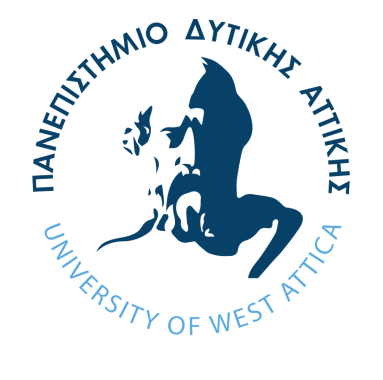 Εξάμηνο: Γ’Επιστημονικά Υπεύθυνος: Ιωάννης Καλεμικεράκης, Επίκουρος Καθηγητής    Ημέρα: Δευτέρα Ώρες: 17.30-19.30Εξεταστική 19/6 - 28/6α/αΗμερομηνίαΘεματική ΕνότηταΕισηγητές25-02-2019Επιδημιολογία και Παθοφυσιολογία Διαβητικών ελκώνΚαλεμικεράκης04-03-2019Μέθοδοι ταξινόμησης διαβητικού ποδιού & έλκουςΚαλεμικεράκης04-03-2019Φροντίδα διαβητικού ποδιού Καλεμικεράκης18-03-2019Πελματογραφικός έλεγχος και τεχνικές αποφόρτισης διαβητικού ποδιούΚαλεμικεράκης18-03-2019Ο ρόλος των επιθεμάτων στη φροντίδα του διαβητικού έλκουςΚαλεμικεράκης01-04-2019Αυξητικοί παράγοντες, αναστολείς πρωτεασών, Υπερβαρικό οξυγόνοΚαλεμικεράκης08-04-2019Φροντίδα Διαβητικού έλκους Βασισμένη σε ΕνδείξειςΚαλεμικεράκης15-04-2019Διαγνωστική προσέγγιση και θεραπεία λοιμώξεων διαβητικού έλκουςΛούπα06-05-2019Η εμπειρία από τη λειτουργία Ιατρείου Διαβητικού Ποδιού Μάρκου13-05-2019Επιχειρησιακό σχέδιοΝταφογιάννη20-05-2019Επιδημιολογία και Παθοφυσιολογία αγγειακών ελκώνΚαλεμικεράκης27-05-2019Κατευθυντήριες οδηγίες για το φλεβικό έλκος - Συμπιεστική περίδεσηΚαλεμικεράκης03-06-2019Κατευθυντήριες οδηγίες για το αρτηριακό έλκοςΚαλεμικεράκης